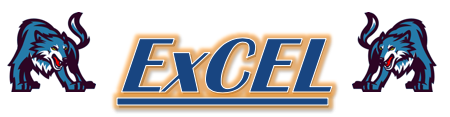 Excellence through Community, Education & Leadership105 S State Street Atkinson, IL 61235 Phone: 309-936-7790  Fax: 309-936-7368Casey Miller – ExCEL Principalemail: cmiller@hscsed.org	    STUDENT REFERRAL COVER SHEETDEMOGRAPHICSStudent Name:     			School:     			SIS#:      Grade:     	  Date of Birth:     	  Age:     		 Gender:	       		Race:      	Parent/Guardian:	     		Address:      			Phone Numbers: Has the student ever been retained?    No       Yes – When:      REASON FOR REFERRAL/AREAS OF CONCERN	  Administrative Transfer/ IEP Change of Placement	  Other	Principal Signature			      Coordinator Signature  			DateSPECIAL ED RECOMMENDATIONS (IF APPLICABLE) Not related to disability ⁭      Related to disability	        MDR Date _____________________________ Student remains in home school Reconvene IEP team to determine appropriate placement    ______________________________________ Consideration for expulsion, but provide opportunity to hold expulsion in abeyance; IEP team will meet Consideration for expulsion; IEP team will meetEXCEL Principal                                                                                                     DateSpecial Ed. Director   						 Date